ЮРИЙ ЗАРУДНИЙБИЗНЕС-ТРЕНЕР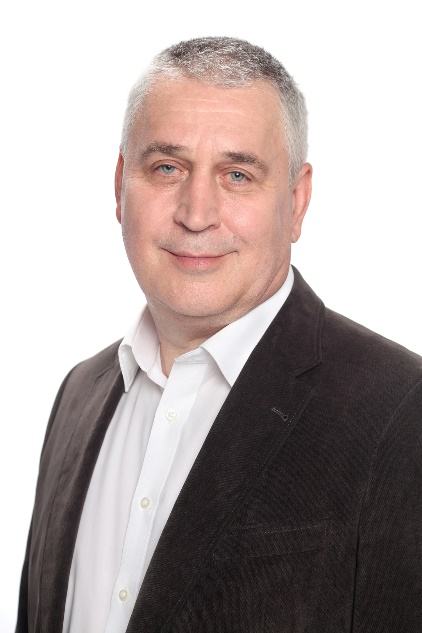 КЛИЕНТЫ:АВТОБИЗНЕСФольксваген ТЕЛЕКОММУНИКАЦИИMTCФИНАНСЫ И БАНКИGallaherFCMGJonson&JonsonФАРМАЦЕВТИКАPfizerITCISCO ПРОИЗВОДСТВОЮнэкт ОМРОНДРУГИЕJapan Tobacco InternationalМегаполис Бизнес-ТабакШаттл СНС Анкор АгроТерра “Классика” OzonОПЫТ:20 лет работы в области тренинга и коучинга для всех уровней сотрудников в российских и международных компаниях Опыт создания и разработки тренинговых  модулей и программ обучения. Обучение внутренних тренеров компании.Проведение  фасилитационных сессий.Разработка и проведение центров развития персонала.Опыт создания Корпоративного университета  в крупной международной FMCG компании:  обучение и сертификация тренеров, создание планов индивидуального развития. координация проведения тренингов в разных регионах, развитие корпоративной культуры компании, отбор и взаимодействие с провайдерами.Аудит профессиональных навыков и разработка рекомендаций в направлении повышения эффективности и уровня сервиса.Проведение коучинг-сессий для сотрудников отделов продаж.ОБРАЗОВАНИЕ:Высшее гуманитарное, исторический факультет МОГПУСреднее радиотехническоеResult-Based Development, CBSD, 1998Professional Selling Skills. Train-the-Trainer. Achieve global,1999Account Development Strategies. Achive global, 2000Мастерство продажи. Джон Р.Ван Эйкен (США), 2000Professional Selling Negotiation. Certification. Achieve global, 2000Finance and Management Operation Activity. Arthur Andercen, 2001Управление временем и самоорганизация для менеджеров ЭКОПСИ консалтинг,2004Effective promo-consultant, Action Space Training Group, 2004Train the Trainer,Team Training, 2004Professional Teleselling Skills ,Achieve global, 2005Professional Selling Skills: Coaching. Achieve global, 2005Account Development Strategies. Certification. Achieve global, 2005Store Wars Business Simulation. Store Wars, 2005The 7 habits of highly effective people .Franklin Covey Co, 2006Effective Communication. Team Training, 2006.Планирование индивидуального развития сотрудников. ЭКОПСИ консалтинг, 2006Основные направления маркетинга. Теория на практике. МаксиМаркетинг/ Гильдия    Маркетологов, 2006.Управление проектами для руководителей. Технологии управления Спайдер, 2006Основные направления маркетинга . Академия Маркетинга, 2007Планирование индивидуального развития. Сертификация. ЭКОПСИ консалтинг, 2007Управление проектами LICO, 2008Искусство и технологии проектирования тренингов Best Training,2009Тренинг для Тренеров. Best Training, 2009Компетенции управления группой Best Training, 2009Непревзойденная презентация Dale Carnegie Training, 2010Сертификация PPA практика (DISC) 2018НАПРАВЛЕНИЯ РАБОТЫ:Продажи и переговорыМенеджмент,Личная эффективность. Навыки презентации.  